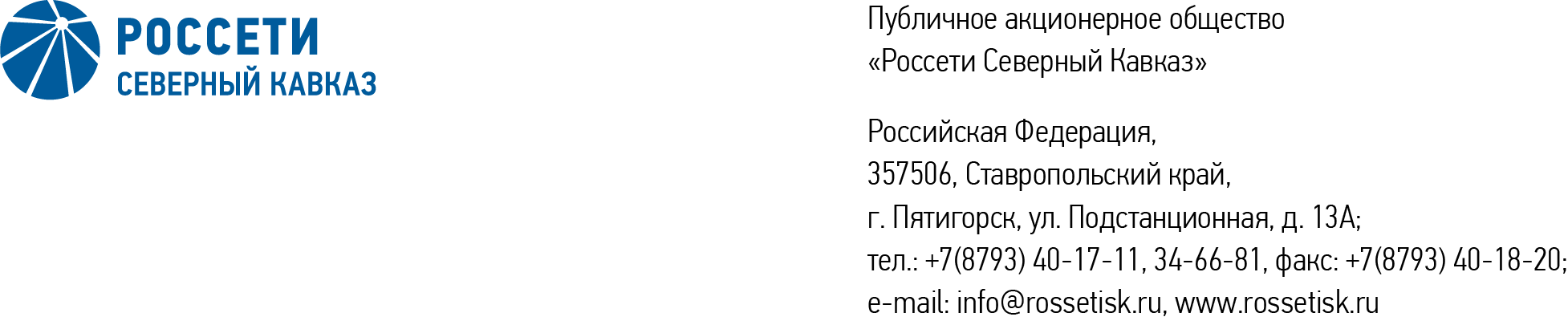 ПРОТОКОЛ № 553заседания Совета директоров ПАО «Россети Северный Кавказ»Место подведения итогов голосования: Ставропольский край, 
г. Пятигорск, ул. Подстанционная, д. 13а.Дата проведения: 15 апреля 2024 года.Форма проведения: опросным путем (заочное голосование).Дата подведения итогов голосования: 15 апреля 2024 года, 23:00.Дата составления протокола: 17 апреля 2024 года.Всего членов Совета директоров ПАО «Россети Северный Кавказ» - 11 человек.В заочном голосовании приняли участие (получены опросные листы) члены Совета директоров:Андреева Елена ВикторовнаБаранюк Наталья НиколаевнаЛевченко Роман АлексеевичЛяпунов Евгений ВикторовичМакаров Владимир АлександровичМольский Алексей ВалерьевичПарамонова Наталья ВладимировнаСасин Николай ИвановичУстюгов Дмитрий ВладимировичВ голосовании не принимали участие:Камышников Александр ПетровичЛещевская Юлия АлександровнаКворум для принятия решения имеется.Повестка дня:О рассмотрении отчета единоличного исполнительного органа Общества об обеспечении страховой защиты за 2023 год. Об исполнении Плана (Программы) снижения потерь электрической энергии в электрических сетях ПАО «Россети Северный Кавказ» на 2023-2027 годы за 2023 год.Об утверждении кредитного плана ПАО «Россети Северный Кавказ» на 2 квартал 2024 года.Итоги голосования и решения, принятые по вопросам повестки дня:Вопрос № 1. О рассмотрении отчета единоличного исполнительного органа Общества об обеспечении страховой защиты за 2023 год.РЕШЕНИЕ:Принять к сведению отчет единоличного исполнительного органа об обеспечении страховой защиты за 2023 год согласно приложению № 1                                   к настоящему решению.Голосовали «ЗА»: Андреева Е.В., Баранюк Н.Н., Левченко Р.А., Ляпунов Е.В., Макаров В.А., Мольский А.В., Парамонова Н. В., Сасин Н.И., Устюгов Д.В.«ПРОТИВ»: нет. «ВОЗДЕРЖАЛСЯ»: нет.Решение принято.Вопрос № 2. Об исполнении Плана (Программы) снижения потерь электрической энергии в электрических сетях ПАО «Россети Северный Кавказ» на 2023-2027 годы за 2023 год.РЕШЕНИЕ:Принять к сведению отчёт Генерального директора Общества об исполнении Плана (Программы) снижения потерь электрической энергии в электрических сетях ПАО «Россети Северный Кавказ» на 2023-2027 годы
за 2023 год согласно приложению № 2 к настоящему решению.Отметить:недостижение Обществом планового эффекта от снижения потерь электроэнергии по итогам 2023 года;недостижение планового эффекта от снижения потерь электроэнергии по итогам 2023 года филиалами ПАО «Россети Северный Кавказ» – «Дагэнерго», ПАО «Россети Северный Кавказ» – «Ингушэнерго» и ПАО «Россети Северный Кавказ» – «Севкавказэнерго».  Голосовали «ЗА»: Андреева Е.В., Баранюк Н.Н., Левченко Р.А., Ляпунов Е.В., Макаров В.А., Мольский А.В., Парамонова Н.В., Сасин Н.И., Устюгов Д.В.«ПРОТИВ»: нет. «ВОЗДЕРЖАЛСЯ»: нет.Решение принято. Вопрос № 3. Об утверждении кредитного плана ПАО «Россети Северный Кавказ» на 2 квартал 2024 года.РЕШЕНИЕ:Утвердить кредитный план ПАО «Россети Северный Кавказ» на 2 квартал 
2024 года в соответствии с приложением № 3 к настоящему решению.Голосовали «ЗА»: Андреева Е.В., Баранюк Н.Н., Левченко Р.А., Ляпунов Е.В., Макаров В.А., Мольский А.В., Парамонова Н. В., Сасин Н.И., Устюгов Д.В.«ПРОТИВ»: нет. «ВОЗДЕРЖАЛСЯ»: нет.Решение принято.Председатель Совета директоров		        А.В. МольскийКорпоративный секретарь 	        М.Х. КумуковаПриложения: 1. Отчет единоличного исполнительного органа об обеспечении страховой защиты за 2023 год.2.Отчёт Генерального директора Общества об исполнении Плана (Программы) снижения потерь электрической энергии в электрических сетях                                ПАО «Россети Северный Кавказ» на 2023-2027 годы
за 2023 год.3.Кредитный план ПАО «Россети Северный Кавказ»           на 2 квартал 2024 года.